AL TRIBUNALE ORDINARIO DI CATANIACANCELLERIA PENALE – POST/DIBATTIMENTO  Il sottoscritto _____________________________________________________________ oppure  Il sottoscritto Avv. _____________________________________________ in qualità di difensore  dell’imputato o di ________________________________________________________________CHIEDE che gli venga rilasciata N. ___ copia/edei seguenti atti:verbale d’udienza del ________________________________________________________verbale stenotipico del ______________________________________________________sentenza n. ____________oppure ___________________________________________________________________SUPEC _____________________________________________________________________Modalità di pagamentoAttraverso la registrazione con la smart card sul portale telematico Ministero di Giustizia pst.giustizia.it/PST/ Alla voce servizi ON LINE e poi pagamenti (PAGOPA) basterà scegliere l'ufficio giudiziario e inserire nella causale "diritti di copia" e il numero del provvedimento, l'anno e le altre informazioni utili alla individuazione dell'atto per cui sta pagando i diritti di copia.  Dovrà, in ultimo, inoltrare la ricevuta PDF che le arriverà dal portale PAGO PA a:Postdibattimento.tribunale.catania@giustiziacert.itPer il rilascio delle copie gratuite DICHIARAdi essere ammesso al Gratuito Patrocinio N.____________ il __________ e che le copie sono necessarie per l’esercizio della difesadi richiedere le copie da unire alla domanda di riparazione dell’errore giudiziario(ex art. 645 C.P.P. e 176 Disp.Att.C.P.P.)di essere difensore d’ufficio e di richiedere le copie ai soli fini del recupero del credito professionale ai sensi dell’art.321 Disp.Att.C.P.P. successivamente alla definizione della fase processualeN.B. Le copie vanno ritirate entro 30gg dal deposito della presente istanza. In caso di mancata riscossione dei diritti e/o bolli sarà attivata la procedura di recupero mediante iscrizione a ruolo presso il competente ufficio recupero crediti.Depositata il _________________				firma  ___________________________ - - - - - - - - - - - - - - - - - - - - - - - - - - - - - - - - - - - - - - - - - - - - - - - - - - - - - - - - - - - - - - - - - - - - - - - - - - - - (COMPILAZIONE A CURA DELL’UFFICIO)Rilasciate le copie come sopra richieste per complessive n.______ pagine riscuotendo in marche € ________ per diritti di cancelleria e bolli € _________ oggi ________________								                              firma  _______________		 di Fiduciad’ufficiocon urgenzasenza urgenzaautentica□	uso studiocon irrevocabilitàCarta SemplicePenDriveCd rom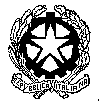 